				Theme 11		  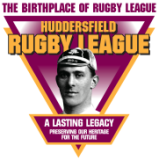 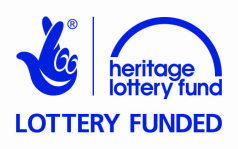 Facts and OpinionsPupil Activity SheetA From the information you have learned in your studies of Huddersfield Giants RLFC, write whether each of the following statements is a fact or an opinion.1. Mob football would have been an enjoyable game to play.______________2. The Huddersfield rugby club began as Huddersfield Athletic Club in 1864. _______________3. The first ground on which Huddersfield’splayed rugby was at Rifle Fields in the 1860s._______________4. The most important development outside football which led to the Huddersfield club playing against teams from other places was the building of the railways._______________5. Huddersfield Rugby Football Club was a founder member of the Northern Union in 1895._______________6. Huddersfield and the other 21 clubs were right to break away from the Rugby Football Union and set up the Northern Rugby Football Union in 1895._______________7. The ‘Team of all Talents’ of 1914-15 would not have won many more trophies, even if northern union rugby football had not been disrupted by World War I._______________8. The Huddersfield players of 1914-15 were unlucky to lose five years of their careers whilst World War I was being fought._______________9. ‘Rugby League’ is a better name for the game than ‘Northern Union’._______________10. Huddersfield played at Wembley for the first time in the 1933 Challenge Cup Final, which they won._______________11. The decline of the Huddersfield club between the 1960s and the 1990s coincided with the decline in Huddersfield’s factory industries where many of their supporters had worked. _______________12. The Huddersfield club has had four different home grounds in its history._______________13. ‘Huddersfield Barracudas’ is a better name for the club than ‘Huddersfield Giants’._______________14. The most important person in the Huddersfield club’s history is Harold Wagstaff._______________B From the statements which are opinions, decide whether you:agreepartly agreedisagree.Give at least one reason why you agree, partly agree or disagree. _______________________________________________________________________________________________________________________________________________________________________________________________________________________________________________________________________________________________________________________________________________________________________________________________________________________________________________________________________________________________________________________________________________________________________________________________________________________________________________________________________________________________________________________________________________________________________________________________________________________________________________________________________________________________________________________________________________________________________________________________________________________________________________________________________________________________________________________________________________________________________________________________________________________________________________________________________________________________________________________________________________________________________________________________________________________________________________________________________________________________________________________________________________________________________________________________________________________C Now write an opinion of your own, and explain it with a logical reason.1. What, in your opinion, is the greatest achievement of the Huddersfield club since it was founded in 1864?__________________________________________________________________________________________________________________________________________2. Why have you chosen this achievement?_______________________________________________________________________________________________________________________________________________________________________________________________________________________________________________________________________________________________________________________________________________________________________________________________________________________________________________________________________________________________________________________________________________________________________________________________________________________________________________________________________________________________________________________________________________________________________________________